24 Hr. Rainfall Map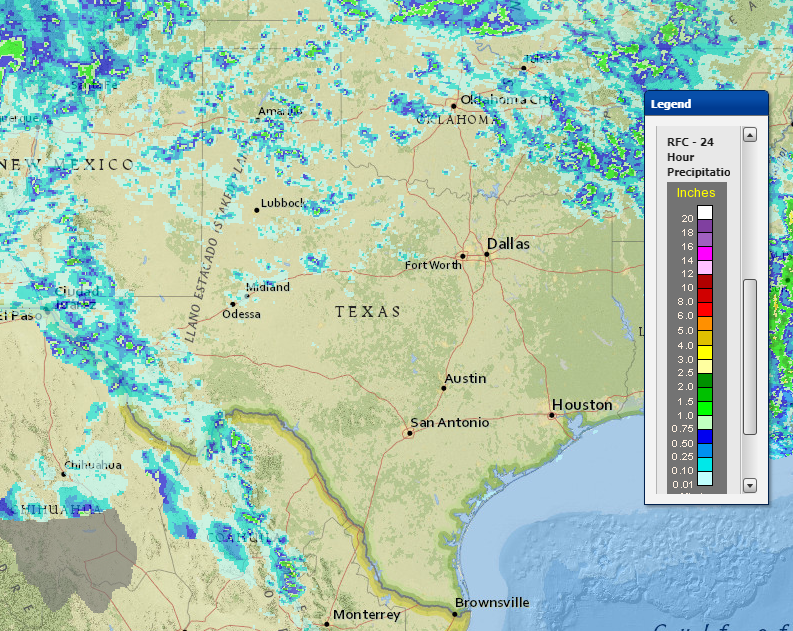 24 Hr. Lightning Map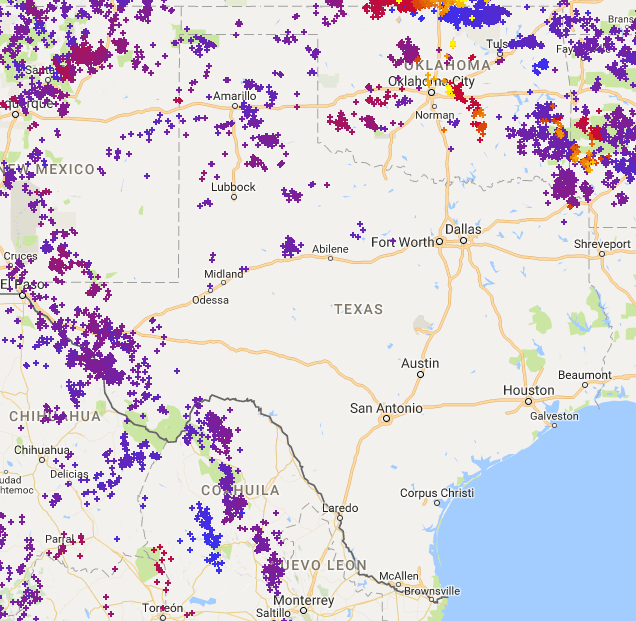 